 Исх. № 193  от 20 мая  2024 г.                                                          РУКОВОДИТЕЛЮ ПРЕДПРИЯТИЯООО «БелСеверСтрой» приглашает Вас принять участие в процедуре закупки трубной продукции.Наименование и количество:            2.Потребительские (качественные) характеристики Товара: продукция должна быть новой, не бывшей в эксплуатации. 3.Обязательные требования:предоставить полное описание технических характеристик, включая сертификаты соответствия, выданные официальными организациями по контролю качества и другими компетентными органами, подтверждающими соответствие продукции установленным спецификациям или стандартам, со ссылками на конкретные спецификации и стандарты на каждую позицию.В технико-коммерческом предложении необходимо указать:- номер, дату коммерческого предложения;- цену с НДС за единицу продукции с учетом доставки;- итоговую цену коммерческого предложения;- срок действия коммерческого предложения;- условия поставки;- срок поставки (график поставки);- условия оплаты;- подпись уполномоченного лица;- печать организации;- контактное лицо.4. Требования по гарантии и обслуживанию товара, работ, услуг: согласно ТУ, ГОСТ предприятия изготовителя.5. Место поставки Товара: 629831, Российская Федерация, Тюменская область, Ямало-Ненецкий АО, г. Губкинский, панель 2, владение № 0020.6. Срок (график) поставки Товара: июнь 2024 года, или иные сроки поставки по согласованию с Заказчиком. 7. Цена технико-коммерческого предложения должна включать стоимость Товара с учетом его доставки до пункта назначения.8. Наименование валют, в которых может быть выражена цена технико-коммерческого предложения: рубли РФ.9. Условия платы: оплата по факту поставки в течение 60 (шестидесяти) календарных дней. Возможны иные условия оплаты по согласованию с Заказчиком.10. Основные критерии отбора Участников (в порядке убывания значимости):             - минимальная стоимость;             - минимальный срок поставки.            11. Участник имеет право отозвать, или изменить свое технико-коммерческое предложение, но не позднее конечного срока подачи технико-коммерческих предложений.12. Победитель будет определяться на основе представленного им технико-коммерческого предложения.13. Победителем процедуры закупки признается Участник, предоставивший наиболее выгодное для ООО «БелСеверСтрой» технико-коммерческое предложение.14. Коммерческое предложение просим представить до 23.05.2024 года 16.00  (включительно по МСК) по электронной почте: omts2.bss@bk.ru.15. Особые права ООО «БелСеверСтрой»:Заказчик оставляет за собой право на прекращение процедуры закупки (ее отмене) на любой ее стадии, но до присуждения Участнику контракта (договора) закупки;Заказчик оставляет за собой право принять или отвергнуть любое технико-коммерческое предложение, или же аннулировать процесс рассмотрения и отвергнуть все предложения в любой момент до присуждения контракта (договора) закупки;Заказчик не связывает себя обязательством, в какой бы то ни было форме, присудить контракт закупки Участнику, предложившему наименьшую цену;Заказчик оставляет за собой право пересмотра решения о выборе наилучшего предложения и присуждения победителю контракта (договора) на поставку указанной продукции в случае, если условия контракта (договора) выбранного Участника будут противоречить законодательству Российской Федерации в области хозяйственного права и/или подвергать необоснованному риску хозяйственную деятельность Заказчика.В случае реализации указанных выше прав, Заказчик не несет никакой ответственности за перечисленные действия перед Участниками. По запросу Участников, представивших технико-коммерческие предложения, Заказчик сообщит причины таких действий, но не обязан давать подробные разъяснения. Считается, что Участники, представившие свои технико-коммерческие предложения, согласны с вышеуказанными условиями.16. Срок действия предложений должен составлять не менее 45 (сорока пяти) календарных дней от даты получения технико-коммерческих предложений. Победитель процедуры закупки обязан заключить контракт (договор) с Заказчиком в минимально короткий срок после получения уведомления об акцепте технико-коммерческого предложения, но не позднее 15 (пятнадцати) календарных дней от даты получения такого акцепта.17. Во всем остальном, что не оговорено в настоящем приглашении, ООО «БелСеверСтрой» руководствуется законодательством Российской Федерации.18.  Лица, которым вменено в обязанность поддерживать связь с участниками-: - по вопросам проведения закупки – Гайнуллина Инзиля Ильгамовна,8-904-874-67-66, omts2.bss@bk.ru.           - по техническим вопросам – Доронин Владимир Иванович, 8-908-862-98-81 pto.bss@bk.ru.                Начальник  ООП                                                                             В.В.Плешкунов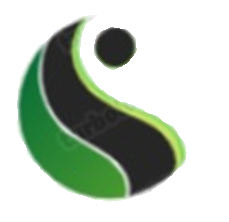 ОБЩЕСТВО С ОГРАНИЧЕННОЙ ОТВЕТСТВЕННОСТЬЮОБЩЕСТВО С ОГРАНИЧЕННОЙ ОТВЕТСТВЕННОСТЬЮ«БЕЛСЕВЕРСТРОЙ»«БЕЛСЕВЕРСТРОЙ»629830, Россия, ЯНАО, Губкинский тер.панель 2, влд.0020,стр.1.ИНН/КПП 8911032072/891101001р/с 40702810267400000894Новоуренгойское отделение №8369 ПАО Сбербанкemail:belseverstroy@bk.ru№ п/пНаименование и техническая характеристикаТип, марка, обозначение документа, опросного листаЕд. изм.Количество1Труба стальная бесшовная горячедеформированнаянефтегазопроводная хладостойкая 114х12 из стали 09Г2С классом прочности К48, ударная вязкость KCU не менее 3,5 кгс м/см ² при температуре минус 60 °С, с внутренним двухслойным эпоксидным покрытием114х12,0-К48-09Г2С ГОСТ 8732-78т5,8482Труба стальная бесшовная горячедеформированнаянефтегазопроводная хладостойкая 219х9 из стали 09Г2С классом прочности К48, ударная вязкость KCU не менее 3,5 кгс м/см ² при температуре минус 60 °С, с внутренним двухслойным эпоксидным покрытием219х9-К48-09Г2С ГОСТ 8732-78т2,3513Труба стальная бесшовная горячедеформированнаянефтегазопроводная хладостойкая 57х6 из стали 09Г2С классом прочности К48, ударная вязкость KCU не менее 3,5 кгс м/см ² при температуре минус 60 °С, с внутренним двухслойным эпоксидным покрытием57х6-К48-09Г2С ГОСТ 8732-78т0,0234Труба стальная бесшовная горячедеформированнаянефтегазопроводная хладостойкая 89х11 из стали 09Г2С классом прочности К48, ударная вязкость KCU не менее 3,5 кгс м/см ² при температуре минус 60 °С, с внутренним двухслойным эпоксидным покрытием89х11-К48-09Г2С ГОСТ 8732-78т0,2355Труба стальная бесшовная горячедеформированнаянефтегазопроводная хладостойкая 89х8 из стали 09Г2С классом прочности К48, ударная вязкость KCU не менее 3,5 кгс м/см ² при температуре минус 60 °С, с внутренним двухслойным эпоксидным покрытием89х8-К48-09Г2С ГОСТ 8732-78т4,7736Труба стальная бесшовная холоднодеформированная426х6,0ГОСТ 10704-91 / ГОСТ 10705-80т0,8707Труба 25х4-09Г2СГОСТ 8734-75/В 09Г2С ГОСТ 8733-74т0,0028Труба 32х4-09Г2СГОСТ 8734-75/В 09Г2С ГОСТ 8733-74т0,0039Труба стальная бесшовная горячедеформированнаянефтегазопроводная хладостойкая 114х6 из стали 09Г2С классом прочности К48, ударная вязкость KCU не менее 3,5 кгс м/см ² при температуре минус 60 °С с внутренним двухслойным эпоксидным покрытием114х6-К48-09Г2С ГОСТ 8732-78т0,09710Трубы стальные электросварные прямошовные 09Г2С-12, наружный диаметр 89х5мм.ГОСТ 10704-91 / ГОСТ 10705-80т0,70611Трубы стальные бесшовные, горячедеформированные со снятой фаской 09Г2С наружным диаметром 108х6мм.ГОСТ 8732-78 /  ГОСТ 8734-75т0,10312Трубы стальные электросварные прямошовные 09Г2С-12, наружный диаметр 108х5мм.ГОСТ 10704-91 / ГОСТ 10705-80т0,11913Трубы стальные бесшовные, горячедеформированные со снятой фаской 09Г2С наружным диаметром 114х5мм.ГОСТ 8732-78 /  ГОСТ 8734-75т0,21514Труба водогазопроводная 32х3,2ГОСТ3262-75т0,19715Трубы стальные электросварные прямошовные 09Г2С-12, наружный диаметр 76х3,5мм.ГОСТ 10704-91 / В-09Г2С-12 ГОСТ 10705-80т0,04416Труба 57х3,5 ГОСТ 10704-91 / В-20 ГОСТ 10705-80т0,11317Труба 89х4ГОСТ 10704-91 / В-20 ГОСТ 10705-80т0,041